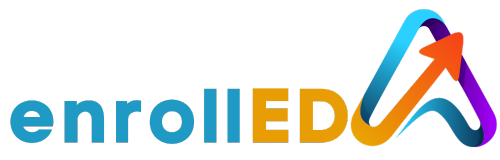 View all the recent webinar recordings from the enrollED sessions.  Hear your colleagues share best practices and expertise on enrollment topics: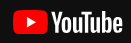 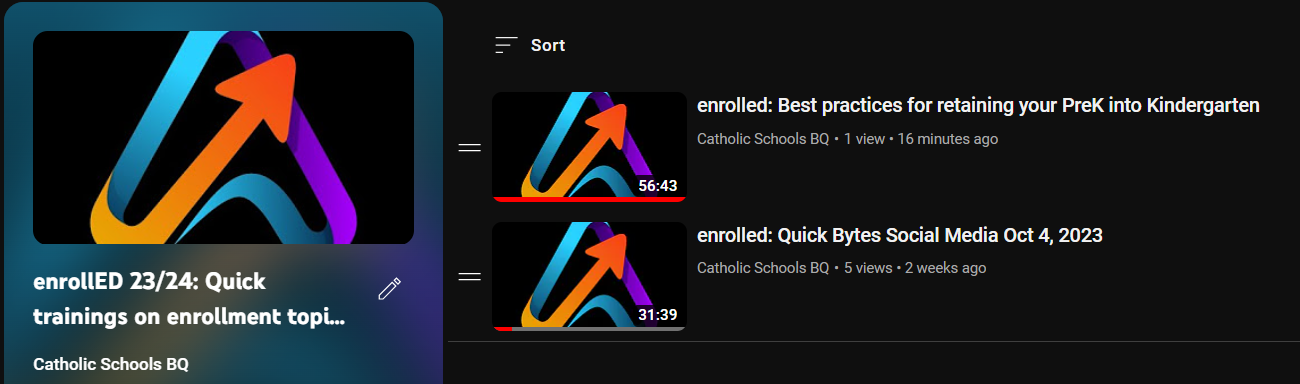 